(Article 23 de la Loi 84-53 du 26 janvier 1984 modifiée – Article 17-1 du décret n° 85-1229 du 20 novembre 1985 modifié)ATTACHÉ TERRITORIALRÉDACTEUR TERRITORIALANIMATEUR TERRITORIALASSISTANT DE CONSERVATIONAGENT DE MAÎTRISE_________________________________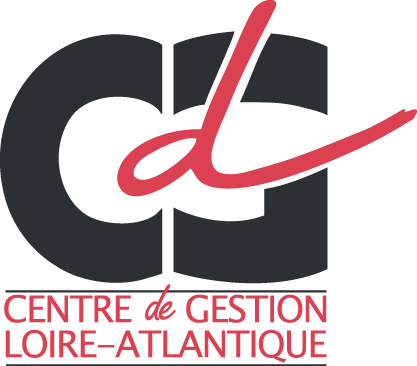 Listes d’aptitudeétablies au titre de la promotion interneMAIRIE DEST HERBLAIN1er décembre 2016 :GERBAUD AudreyORDRONNEAU NathalieRAZES Jessie1er décembre 2016 :CANTIN RégineLE MADEC AnneRAMAROZAKA Maryse1er décembre 2016 :SOUDY Olivier1er décembre 2016 :GERARD Sophie1er décembre 2016 :DE SOUSA NETO Marie-JoséNORMAND YvesPIETRZAK Héric